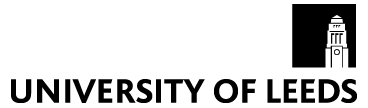 School of HealthcareMA Psychotherapy and CounsellingPersonal therapists’ Network: Information for ApplicantsThe University of Leeds offers counselling/psychotherapy students to choose a personal therapist from the personal therapists’ Network. We have two registers, those for BACP registered therapists and for UKCP registered therapists. Registered/accredited practitioners with relevant experience in counselling who are not on the university’s approved list are welcome to submit an application to either register (BACP or UKCP). Personal therapists are asked to enter into a formal agreement with the University of Leeds, which will be sent to you for consideration and signature once you have been accepted as a member of the Network. In addition, a specific form is required to be signed for each supervisee. Students will make arrangements directly with their personal therapist for this agreement to be signed.University of Leeds UKCP Personal therapists’ NetworkCriteria for Membership of the University of Leeds BACP personal therapists’ NetworkAccredited / registered practitioner with UKCP or HCPC.Have completed a UKCP accredited course or equivalent (a 4-year M Level training course with 450 supervised hours and weekly personal therapy) which would enable them to join the UKCP as a psychotherapist.Work in accordance with UKCP Ethical Framework and/or equivalent codes of ethics and practice. If the personal therapist is not a member of UKCP, they should be willing to adhere to the UKCP Ethical Framework in their work.Theoretical approach compatible with the University of Leeds MA/PGDip Psychotherapy & Counselling. This does not mean the personal therapist’s initial training should have been similar, but that the therapist as a mature practitioner practices in a relational manner.Current professional liability insurance to minimum £1m (for private practitioners).CPD in counselling and psychotherapy (may include supervision of therapy, workshops, conferences, reading, etc).Evidence of the abovePersonal therapists are asked to submit the following via the application portal:  Copies of accreditation / registration certificate(s) (updated annually).Copy of counselling or other psychological therapy qualification(s).A brief written statement outlining:Your philosophy and theory of counselling, including discussion of how you use counselling approaches different from your core theoretical approach to counselling/psychotherapy.The relation of your approach to the integrative approach of the University of Leeds MA / PGDip Psychotherapy & Counselling, which includes humanistic and psychodynamic principles. Your thoughts on working with ethical issues in students’ practice, e.g. confidentiality and dual relationships.Your thoughts on working with the developmental needs of trainees.Copy of CV.Copy of insurance certificate (updated annually). Two references including one from your supervisor of personal therapyAnnual meetingPersonal therapists are invited to attend an annual meeting at the University which will provide updates on the MA/PGDip Psychotherapy & Counselling and offer a forum for discussion of professional issues. Personal therapy of StudentsThe University requires students to have weekly personal therapy on the course (total of 160 hours)Students must start personal therapy before semester two of the first year.Submission tick list Copies of accreditation / registration certificate(s) (updated annually).Copy of counselling or other psychological therapy qualification(s).A brief written statement outlining:Your philosophy and theory of counselling and psychotherapy, including discussion of how your counselling approaches are different from your core theoretical approach to counselling/psychotherapy.The relation of your approach to the integrative approach of the University of Leeds MA / PGDip Psychotherapy & Counselling, which includes humanistic and psychodynamic principles. Your thoughts on working with ethical issues in students’ practice, e.g. confidentiality and dual relationships.Your thoughts on working with the developmental needs of trainees.Copy of CV.Copy of insurance certificate (updated annually). Two completed references including one from your supervisor of personal therapy  Correspondence and DiscussionThe University welcomes discussion with personal therapists and the staff are happy to be contacted at any time.Please send all correspondence to:Dr Soha Darus.daru@leeds.ac.uk